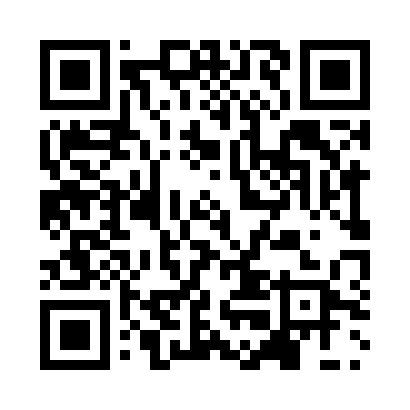 Prayer times for Inchebroux, BelgiumWed 1 May 2024 - Fri 31 May 2024High Latitude Method: Angle Based RulePrayer Calculation Method: Muslim World LeagueAsar Calculation Method: ShafiPrayer times provided by https://www.salahtimes.comDateDayFajrSunriseDhuhrAsrMaghribIsha1Wed3:516:151:385:409:0311:172Thu3:476:131:385:419:0411:193Fri3:446:111:385:429:0611:224Sat3:416:091:385:429:0711:255Sun3:376:081:385:439:0911:286Mon3:346:061:385:449:1011:317Tue3:306:041:385:449:1211:348Wed3:276:031:385:459:1311:379Thu3:236:011:385:459:1511:4110Fri3:236:001:385:469:1711:4411Sat3:225:581:385:479:1811:4512Sun3:215:561:385:479:2011:4613Mon3:215:551:385:489:2111:4714Tue3:205:531:385:489:2211:4715Wed3:205:521:385:499:2411:4816Thu3:195:511:385:499:2511:4917Fri3:195:491:385:509:2711:4918Sat3:185:481:385:519:2811:5019Sun3:185:471:385:519:3011:5020Mon3:175:451:385:529:3111:5121Tue3:175:441:385:529:3211:5222Wed3:165:431:385:539:3411:5223Thu3:165:421:385:539:3511:5324Fri3:155:411:385:549:3611:5325Sat3:155:401:385:549:3711:5426Sun3:155:391:385:559:3911:5527Mon3:145:381:385:559:4011:5528Tue3:145:371:395:569:4111:5629Wed3:145:361:395:569:4211:5630Thu3:135:351:395:579:4311:5731Fri3:135:341:395:579:4411:57